【企業進出についてのアンケート調査票（三重県伊賀市）】問１　貴社における工場、研究施設、物流拠点等の新設・移転・増設の計画はありますか。１．今後、５年以内に候補地を検討する可能性がある２．構想はあるが計画時期は未定３．考えていない　　・・・・・・・・・・・・問７にお進み下さい。問２　どのような施設の新設・移転・増設を計画していますか。（複数可）　　１．工場（生産施設）　　２．研究・開発施設　　　３．データセンター　　４．物流拠点　　　５．その他（　　　　　　　　　　　　　　　　　　　　）　　問３　計画地の場所について、イメージがある場合は下の図に丸印でご記入下さい。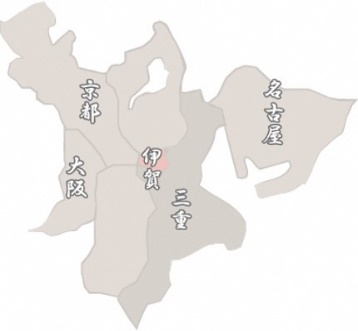 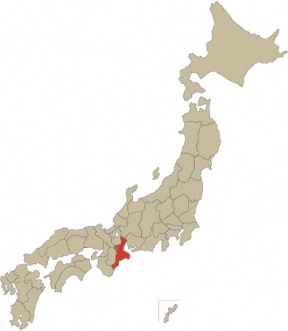 問4　新設等を計画するにあたり、新規雇用者は何名ほどを予定していますか。　　　１．＿＿＿＿＿＿＿名ほど　２．未定問５　計画中の施設への総投資額はどのくらいを予定していますか。　　１．～10億円　２．10～50億円　３．50～100億円　４．それ以上　５．未定問6　新設等を検討する際の面積と価格はどの程度を想定していますか。１．10,000㎡未満　　 ２．10,000㎡～30,000㎡未満　　　３．30,000㎡以上※価格　（上限）　　　　　　　　　　　　　　万円／坪　まで問7　工場等の新設等を計画する際に重視する条件は何ですか。（複数可）１．用地の条件（価格・面積）　２．人材確保　３．災害リスク４．本社・自社工場・取引先との距離　５．ビジネス・ネットワーク　　６．交通インフラ（インターチェンジからの距離等）　　７．行政の支援・熱意（補助金・税制等の優遇制度含む）　　８．データインフラの整備状況等（光ファイバ整備、電力供給の確保など）　　９．従業員等の住環境（教育環境、日々の買い物等） 10．地下水等の環境ポテンシャル　11．再生可能エネルギー導入ポテンシャル12．その他（　　　　　　　　　　　　　　　）問8　誘致の優遇制度について最も望むのはどのような制度ですか。（１つ選択）１．直接的な補助金・助成金（用地・建築費用など）　　　　　２．税制優遇（固定資産税減免など）３．雇用に対する支援（従業員の移住支援、雇用の確保に対する支援など）４．その他（　　　　　　　　　　　　　　　　　）問9　デジタルトランスフォーメーション（DX）への取り組み状況を教えて下さい。１．取り組みを進めている（具体的に：　　　　　　　　　　　　　　　）２．進めたいが何をすればよいのかわからない３．取り組みを進めていない問10　伊賀市では別紙ご案内のとおり、新たな産業用地の創出を計画しておりますが、貴社の候補地となる可能性はありますか。１．ある　　　　　　　２．ない　　　　　　　３．現状ではわからない問11　最後にお聞きします。今後、伊賀市の新産業用地に関する情報・資料提供を希望されますか。１．希望する　　２．希望しない　伊賀市では、新たな産業用地についての情報提供を行うために、各種取り組みを行っており、随時ホームページ等で情報を提供しております。　また、新たな移転先や拡張用地をお探しの企業様に対して、伊賀市をPRすることを目的とした企業誘致WEBセミナーを実施しており、YouTube「忍者市チャンネル」よりご覧いただけます。アンケートは終了です。貴重なお時間をいただき、ありがとうございました。回答先　伊賀市　建設部　企業用地整備課　Mail：kiseibi@city.iga.lg.jp※ご回答はFAXでも承っております。FAX　０５９５－２２－９７２４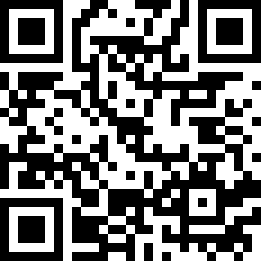 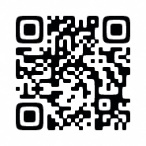 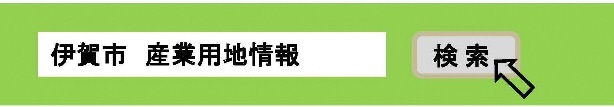 貴社名所在地〒Email                                   TEL〒Email                                   TEL〒Email                                   TEL〒Email                                   TELご担当者所属役職ふりがなお名前【自由記述欄（何かありましたらお書きください）】